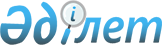 Қалалық мәслихаттың 2012 жылғы 20 желтоқсандағы № 8/89 "2013-2015 жылдарға арналған қалалық бюджет туралы" шешіміне өзгерістер мен толықтырулар енгізу туралыМаңғыстау облысы Ақтау қалалық мәслихатының 2013 жылғы 12 шілдедегі № 12/123 шешімі. Маңғыстау облысының Әділет департаментінде 2013 жылғы 26 шілдеде № 2283 тіркелді      РҚАО-ның ескертпесі.

      Құжаттың мәтінінде түпнұсқаның пунктуациясы мен орфографиясы сақталған.      Қазақстан Республикасының 2008 жылғы 4 желтоқсандағы № 95-IV Бюджет кодексінің 106 бабы 2 тармағының 4), 5) тармақшаларына, Қазақстан Республикасының 2001 жылғы 23 қаңтардағы № 148 «Қазақстан Республикасындағы жергілікті мемлекеттік басқару және өзін - өзі  басқару туралы» Заңының 6 бабы 1 тармағының 1) тармақшасына және облыстық мәслихаттың 2013 жылғы 2 шілдедегі № 11/164 «Облыстық мәслихаттың 2012 жылғы 7 желтоқсандағы № 7/77 «2013 - 2015 жылдарға арналған облыстық бюджет туралы» шешіміне өзгерістер енгізу туралы» шешіміне (нормативтік құқықтық актілерді мемлекеттік тіркеу Тізілімінде 2013 жылы 9 шілдеде № 2266 болып тіркелген), сондай-ақ Маңғыстау облысының әділет департаментінің 2013 жылғы 7 маусымдағы № 02-17-4992 ұсынысы мен Ақтау қаласы прокуратурасының 2013 жылғы 13 маусымдағы № 2-110128-13-03579 наразылығына сәйкес қалалық мәслихат ШЕШІМ ЕТТІ:



      1. Қалалық мәслихаттың 2012 жылғы 20 желтоқсандағы № 8/89 «2013 - 2015 жылдарға арналған қалалық бюджет туралы» (нормативтік  құқықтық актілерді мемлекеттік тіркеу Тізілімінде 2012 жылғы  29 желтоқсанда № 2186 болып тіркелген, 2013 жылғы 1 қаңтардағы № 1-2 «Маңғыстау» газетінде жарияланған) шешіміне келесі өзгерістер мен толықтырулар енгізілсін:



      2013 - 2015 жылдарға арналған қалалық бюджет 1 қосымшаға сәйкес, соның ішінде 2013 жылға  келесі көлемдерде бекітілсін:



      1) кірістер – 15 261 078,8 мың теңге, оның ішінде:

      салықтық түсімдер – 8 578 243,8 мың теңге;

      салықтық емес түсімдер – 541 891 мың теңге;

      негізгі капиталды сатудан түсетін түсімдер – 629 074 мың теңге;

      трансферттер түсімі – 5 511 870 мың теңге;



      2) шығындар – 15 950 343,6 мың теңге;



      3) таза бюджеттік кредиттеу – 6 147 500  мың теңге, соның ішінде:

      бюджеттік кредиттер – 6 147 500  мың теңге;

      бюджеттік кредиттерді өтеу – 0 мың теңге;



      4) қаржы активтерiмен операциялар бойынша сальдо – 0 мың теңге, соның ішінде:

      қаржы активтерiн сатып алу – 0 мың теңге;

      мемлекеттің қаржы активтерін сатудан түсетін түсімдер – 0 мың теңге;



      5) бюджет тапшылығы (профициті) – 6 836 764,8 мың теңге;



      6) бюджет тапшылығын қаржыландыру (профицитін пайдалану) – 6 836 764,8 мың теңге, соның ішінде:

      қарыздар түсімі – 6 147 500 мың теңге;

      қарыздарды өтеу – 0 мың теңге;

      бюджет қаражатының пайдаланылатын қалдықтары – 689 264,8 мың теңге.



      Көрсетілген шешімнің 1 қосымшасы осы шешімнің 1 қосымшасына сәйкес жаңа редакцияда жазылсын.



      2 тармақтағы:



      2 абзацтағы «12,0» саны «12,9» санымен ауыстырылсын; 

      келесі мазмұндағы 4 абзацпен толықтырылсын: «Төлем көзінен салық салынбайтын шетелдік азаматтар табыстарынан ұсталатын жеке табыс салығы – 100 пайыз».



      3 тармақ мынадай мазмұндағы жаңа редакцияда жазылсын: 

      «3. Бюджет қаражаты есебінен, селолық жерде жұмыс істейтін денсаулық сақтау, әлеуметтік қамсыздандыру, білім беру, мәдениет және спорт саласының азаматтық қызметшілеріне жалақыларымен және ставкалармен салыстырғанда кемінде жиырма бес процентке жоғары лауазымдық жалақылар мен тарифтік ставкалар белгіленсін».



      4 тармақта келесі мазмұндағы 15 абзацпен толықтырылсын: 

      «1 464 мың теңге – жергілікті атқарушы органдардың штаттық санын көбейтуге».



      5 тармақтағы «3 879 170» саны «4 689 307» санымен ауыстырылсын.



      7 тармақтағы «8 000» саны «19 225» санымен ауыстырылсын



      2. Осы шешім 2013 жылдың 1 қаңтарынан бастап қолданысқа енгізіледі.

 

       Сессия төрайымы                         С. Шудабаева      Мәслихат хатшысы                        М. Молдағұлов

 

       «КЕЛІСІЛДІ»      «Ақтау қалалық экономика және

      бюджеттік жоспарлау бөлімі»

      мемлекеттік мекемесінің басшысы

      А.Ким

      2013 жыл 12 шілде 

Қалалық мәслихаттың

2013 жылғы 12 шілдедегі

№ 12/123 шешіміне

1 - қосымша 2013 жылға арналған Ақтау қаласының бюджеті
					© 2012. Қазақстан Республикасы Әділет министрлігінің «Қазақстан Республикасының Заңнама және құқықтық ақпарат институты» ШЖҚ РМК
				СанатыСанатыСанатыСанатыСомасы, мың теңгеСыныбыСыныбыСыныбыСомасы, мың теңгеIшкi сыныбыIшкi сыныбыСомасы, мың теңгеАтауыСомасы, мың теңге1. КІРІСТЕР15 261 078,81Салықтық түсiмдер8 578 243,801Табыс салығы2 386 353,82Жеке табыс салығы2 386 353,803Әлеуметтік салық2 305 3791Әлеуметтік салық2 305 37904Меншiкке салынатын салықтар2 660 8471Мүлiкке салынатын салықтар1 522 5963Жер салығы270 9714Көлiк құралдарына салынатын салық867 1955Бірыңғай жер салығы8505Тауарларға, жұмыстарға және қызметтерге салынатын ішкі салықтар624 7212Акциздер39 3603Табиғи және басқа ресурстарды пайдаланғаны үшін түсетін түсімдер257 1154Кәсiпкерлiк және кәсiби қызметті жүргiзгенi үшiн алынатын алымдар272 1245Ойын бизнесіне салық56 12207Басқа да салықтар6011Басқа да салықтар60108Заңдық мәндi iс-әрекеттердi жасағаны және (немесе) оған уәкілеттігі бар мемлекеттік органдар немесе лауазымды адамдар құжаттар бергені үшін   алынатын міндетті төлемдер600 3421Мемлекеттiк баж600 3422Салықтық емес түсімдер541 89101Мемлекеттік меншіктен түсетін кірістер21 2911Мемлекеттiк кәсiпорындардың таза кiрiсі бөлiгiнің түсiмдері7635Мемлекеттік меншігіндегі мүлікті жалға беруден түсетін кірістер20 52802Мемлекеттiк бюджеттен қаржыландырылатын мемлекеттiк мекемелердiң тауарларды (жұмыстарды, қызметтерді) өткiзуiнен түсетін түсiмдер1 7951Мемлекеттiк бюджеттен қаржыландырылатын мемлекеттiк мекемелердiң тауарларды (жұмыстарды, қызметтерді) өткiзуiнен түсетін түсiмдер1 79503Мемлекеттік бюджеттен қаржыландырылатын мемлекеттік мекемелер ұйымдастыратын мемлекеттік сатып алуды өткізуден түсетін ақша түсімдері1 6651Мемлекеттік бюджеттен қаржыландырылатын мемлекеттік мекемелер ұйымдастыратын мемлекеттік сатып алуды өткізуден түсетін ақша түсімдері1 66504Мемлекеттік бюджеттен қаржыландырылатын, сондай-ақ Қазақстан Республикасы Ұлттық Банкінің бюджетінен (шығыстар сметасынан) ұсталатын  және қаржыландырылатын мемлекеттік мекемелер салатын айыппұлдар, өсімпұлдар, санкциялар, өндіріп алулар488 2461Мұнай секторы ұйымдарынан түсетін түсімдерді қоспағанда, мемлекеттік бюджеттен қаржыландырылатын, сондай-ақ Қазақстан Республикасы Ұлттық Банкінің бюджетінен (шығыстар сметасынан) ұсталатын  және қаржыландырылатын мемлекеттік мекемелер салатын айыппұлдар, өсімпұлдар, санкциялар, өндіріп алулар488 24606Басқа да салықтық емес түсімдер28 8941Басқа да салықтық емес түсімдер28 8943Негізгі капиталды сатудан түсетiн түсімдер629 07401Мемлекеттiк мекемелерге бекітілген мемлекеттiк мүлiктi сату60 0641Мемлекеттiк мекемелерге бекітілген мемлекеттiк мүлiктi сату60 06403Жерді және материалдық емес активтерді сату 569 0101Жерді сату 528 5652Материалдық емес активтерді сату40 4454Трансферттердің түсімдері5 511 87002Мемлекеттік басқарудың жоғары тұрған органдарынан түсетін трансферттер5 511 8702Облыстық бюджеттен түсетін трансферттер5 511 870Функционалдық топФункционалдық топФункционалдық топФункционалдық топСомасы, мың тенгеБюджеттік бағдарлама әкімшілігіБюджеттік бағдарлама әкімшілігіБюджеттік бағдарлама әкімшілігіСомасы, мың тенгеБағдарламаБағдарламаСомасы, мың тенгеАтауыСомасы, мың тенге2. ШЫҒЫНДАР15 950 343,601Жалпы сипаттағы мемлекеттік қызметтер 157 822112Аудан (облыстық маңызы бар қала) мәслихатының аппараты18 511001Аудан (облыстық маңызы бар қала) мәслихатының қызметін қамтамасыз ету жөніндегі қызметтер16 811002Ақпараттық жүйелер құру1 500003Мемлекеттік органның күрделі шығыстары200122Аудан (облыстық маңызы бар қала) әкімінің аппараты79 520001Аудан (облыстық маңызы бар қала) әкімінің қызметін қамтамасыз ету жөніндегі қызметтер76 852002Ақпараттық жүйелер құру1 200003Мемлекеттік органның күрделі шығыстары1 468123Қаладағы аудан, аудандық маңызы бар қала, кент, ауыл (село), ауылдық (селолық) округ әкімінің аппараты15 088001Қаладағы аудан, аудандық маңызы бар қаланың, кент, ауыл (село), ауылдық (селолық) округ әкімінің қызметін қамтамасыз ету жөніндегі қызметтер14 558022Мемлекеттік органның күрделі шығыстары530452Ауданның (облыстық маңызы бар қаланың) қаржы бөлімі33 125001Ауданның (облыстық маңызы бар қаланың) бюджетін орындау және ауданның (облыстық маңызы бар қаланың) коммуналдық меншігін басқару саласындағы мемлекеттік саясатты іске асыру жөніндегі қызметтер20 877003Салық салу мақсатында мүлікті бағалауды жүргізу4 800011Коммуналдық меншікке түскен мүлікті есепке алу, сақтау, бағалау және сату 6 110033Біржолғы талондарды беру жөніндегі жұмысты ұйымдастыру және біржолғы талондарды сатудан түскен сомаларды толық алынуын қамтамасыз ету жөніндегі жұмыстарды жүргізген мемлекеттік мекемені тарату бойынша іс-шаралар өткізу1 338453Ауданның (облыстық маңызы бар қаланың) экономика және бюджеттік жоспарлау бөлімі11 578001Экономикалық саясатты, мемлекеттік жоспарлау жүйесін қалыптастыру мен дамыту және ауданды (облыстық маңызы бар қаланы) басқару саласындағы мемлекеттік саясатты іске асыру жөніндегі қызметтер11 543004Мемлекеттік органның күрделі шығыстары3502Қорғаныс16 582122Аудан (облыстық маңызы бар қала) әкімінің аппараты16 582005Жалпыға бірдей әскери міндетті атқару шеңберіндегі іс-шаралар16 58203Қоғамдық тәртіп, қауіпсіздік, құқықтық, сот, қылмыстық-атқару

қызметі216 124458Ауданның (облыстық маңызы бар қаланың) тұрғын үй-коммуналдық шаруашылығы, жолаушылар көлігі және автомобиль жолдары бөлімі20 204021Елдi мекендерде жол қозғалысы қауiпсiздiгін қамтамасыз ету20 204467Ауданның (облыстық маңызы бар қаланың) құрылыс бөлімі195 920066Қоғамдық тәртіп пен қауіпсіздік объектілерін салу195 92004Білім беру7 503 650123Қаладағы аудан, аудандық маңызы бар қала, кент, ауыл  (село), ауылдық (селолық) округ әкімінің аппараты6 164005Ауылдық (селолық) жерлерде балаларды мектепке дейін тегін алып баруды және кері алып келуді ұйымдастыру6 164464Ауданның (облыстық маңызы бар қаланың) білім бөлімі7 285 486001Жергілікті деңгейде білім беру саласындағы мемлекеттік саясатты іске асыру жөніндегі қызметтер23 331003Жалпы білім беру4 316 837005Ауданның (облыстық маңызы бар қаланың) мемлекеттік білім беру мекемелер үшін оқулықтар мен оқу-әдiстемелiк кешендерді сатып алу және жеткізу122 276006Балаларға қосымша білім беру274 433007Аудандық (қалалық) ауқымдағы мектеп олимпиадаларын және мектептен тыс іс-шараларды өткiзу15 193009Мектепке дейінгі тәрбие  ұйымдарының қызметін  қамтамасыз ету1 522 982012Мемлекеттік органның күрделі шығыстары420015Жетім баланы (жетім балаларды) және ата-аналарының қамқорынсыз қалған баланы (балаларды) күтіп-ұстауға асыраушыларына ай сайынғы ақшалай қаражат төлемдері37 527020Үйде оқытылатын мүгедек балаларды жабдықпен, бағдарламалық қамтыммен қамтамасыз ету1 044040Мектепке дейінгі білім беру ұйымдарында мемлекеттік білім беру тапсырысын іске асыруға551 472067Ведомстволық бағыныстағы мемлекеттік мекемелерінің және ұйымдарының күрделі шығыстары419 971467Ауданның (облыстық маңызы бар қаланың) құрылыс бөлімі212 000037Білім беру объектілерін салу және реконструкциялау212 00006Әлеуметтік көмек және әлеуметтік қамсыздандыру577 593123Қаладағы аудан, аудандық маңызы бар қала, кент, ауыл  (село), ауылдық (селолық) округ әкімінің аппараты551003Мұқтаж азаматтарға үйінде әлеуметтік көмек көрсету551451Ауданның (облыстық маңызы бар қаланың) жұмыспен қамту және әлеуметтік бағдарламалар бөлімі573 542001Жергілікті деңгейде халық үшін әлеуметтік бағдарламаларды жұмыспен қамтуды қамтамасыз етуді  іске асыру саласындағы мемлекеттік саясатты іске асыру жөніндегі қызметтер 52 813002Еңбекпен қамту бағдарламасы99 205005Мемлекеттік атаулы әлеуметтік көмек18 591006Тұрғын үй көмегі22 509007Жергілікті өкілетті органдардың шешімі бойынша мұқтаж азаматтардың жекелеген топтарына әлеуметтік көмек184 413010Үйден тәрбиеленіп оқытылатын мүгедек балаларды материалдық қамтамасыз ету6 750011Жәрдемақыларды және басқа да әлеуметтік төлемдерді есептеу, төлеу мен жеткізу бойынша қызметтерге ақы төлеу1 795013Белгіленген тұрғылықты жері жоқ тұлғаларды әлеуметтік бейімдеу51 082014Мұқтаж азаматтарға үйде әлеуметтік көмек көрсету 80 44201618 жасқа дейінгі балаларға мемлекеттік жәрдемақылар7 997017Мүгедектерді оңалту жеке бағдарламасына сәйкес, мұқтаж мүгедектерді міндетті гигиеналық құралдармен және ымдау тілі мамандарының қызмет көрсетуін, жеке көмекшілермен қамтамасыз ету31 615021Мемлекеттік органның күрделі шығыстары1 500023Жұмыспен қамту орталықтарының қызметін қамтамасыз ету14 830464Ауданның (облыстық маңызы бар қаланың) білім бөлімі3 500008Жергілікті өкілді органдардың шешімі бойынша білім беру ұйымдарының күндізгі оқу нысанында оқитындар мен тәрбиеленушілерді қоғамдық көлікте (таксиден басқа) жеңілдікпен жол жүру түрінде әлеуметтік қолдау 3 50007Тұрғын үй -коммуналдық шаруашылық4 064 617123Қаладағы аудан, аудандық маңызы бар қала, кент, ауыл (село), ауылдық (селолық) округ әкімінің аппараты26 764008Елді мекендерде көшелерді жарықтандыру4 872009Елді мекендердің санитариясын қамтамасыз ету12 339011Елді мекендерді абаттандыру мен көгалдандыру9 553467Ауданның (облыстық маңызы бар қаланың) құрылыс бөлімі3 043 591003Мемлекеттік коммуналдық тұрғын үй қорының тұрғын үйін жобалау, салу және (немесе) сатып алу685 611004Инженерлік коммуникациялық инфрақұрылымды жобалау,дамыту, жайластыру және (немесе) сатып алу1 276 279005Коммуналдық шаруашылығын дамыту491006Сумен жабдықтау және су бұру  жүйесін дамыту995 753007Қаланы және елді мекендерді көркейтуді дамыту44 360073Жұмыспен қамту-2020 жол картасы  бойынша ауылдық елді мекендерді дамыту шеңберінде объектілерді салу және (немесе) реконструкциялау41 097458Ауданның (облыстық маңызы бар қаланың) тұрғын үй-коммуналдық шаруашылығы, жолаушылар көлігі және автомобиль жолдары бөлімі986 320003Мемлекеттік тұрғын үй қорының сақталуын ұйымдастыру50015Елді мекендердегі көшелерді жарықтандыру130 667016Елді мекендердің санитариясын қамтамасыз ету334 463017Жерлеу орындарын күтіп ұстау және туысы жоқтарды жерлеу10 639018Елді мекендерді абаттандыру және көгалдандыру501 501031Кондоминиум объектісіне техникалық паспорттар дайындау9 000479Ауданның (облыстық маңызы бар қаланың) тұрғын үй инспекциясы бөлімі 7 942001Жергілікті деңгейде тұрғын-үй қоры саласындағы мемлекеттік саясатты іске асыру жөніндегі қызметтер7 94208Мәдениет, спорт, туризм

және ақпараттық кеңістік346 587455Ауданның (облыстық маңызы бар қаланың) мәдениет және тілдерді дамыту бөлімі236 313001Жергілікті деңгейде тілдерді және мәдениетті дамыту саласындағы мемлекеттік саясатты іске асыру жөніндегі қызметтер8 878003Мәдени-демалыс жұмысын қолдау194 082006Аудандық (қалалық) кітапханалардың жұмыс істеуі29 853032Ведомстволық бағыныстағы мемлекеттік мекемелерінің және ұйымдарының күрделі шығыстары3 500456Ауданның (облыстық маңызы бар қаланың) ішкі саясат бөлімі84 089001Жергілікті деңгейде аппарат, мемлекеттілікті нығайту және азаматтардың әлеуметтік сенімділігін қалыптастыру саласында мемлекеттік саясатты іске асыру жөніндегі қызметтер11 672002Газеттер мен журналдар арқылы мемлекеттік ақпараттық саясат жүргізу жөніндегі қызметтер4 000003Жастар саясаты саласында іс-шараларды iске асыру60 282005Телерадио хабарларын тарату арқылы мемлекеттік ақпараттық саясатты жүргізу жөніндегі қызметтер8 135465Ауданның (облыстық маңызы бар қаланың) дене шынықтыру және спорт бөлімі26 185001Жергілікті деңгейде дене шынықтыру және спорт саласындағы мемлекеттік саясатты іске асыру жөніндегі қызметтер9 335004Мемлекеттік органның күрделі шығыстары380006Аудандық (облыстық маңызы бар қалалық) деңгейде спорттық жарыстар өткізу11 671007Әртүрлі спорт түрлері бойынша аудан (облыстық маңызы бар қала) құрама командаларының мүшелерін дайындау және олардың облыстық спорт жарыстарына қатысуы4 79909Отын-энергетика кешені және жер қойнауын пайдалану239 255467Ауданның (облыстық маңызы бар қаланың) құрылыс бөлімі239 255009Жылу-энергетикалық жүйені дамыту239 25510Ауыл, су, орман, балық шаруашылығы, ерекше қорғалатын табиғи аумақтар, қоршаған ортаны және жануарлар дүниесін қорғау, жер қатынастары31 769453Ауданның (облыстық маңызы бар қаланың) экономика және бюджеттік жоспарлау бөлімі123099Мамандардың әлеуметтік көмек көрсетуі жөніндегі шараларды іске асыру123474Ауданның (облыстық маңызы бар қаланың) ауыл шаруашылығы және ветеринария бөлімі13 636001Жергілікті деңгейде ауыл шаруашылығы және ветеринария саласындағы мемлекеттік саясатты іске асыру жөніндегі қызметтер10 186007Қаңғыбас иттер мен мысықтарды аулауды және жоюды ұйымдастыру2 500012Ауыл шаруашылығы жануарларын бірдейлендіру жөніндегі іс-шараларды жүргізу121013Эпизоотияға қарсы іс-шаралар жүргізу829463Ауданның (облыстық маңызы бар қаланың) жер қатынастары бөлімі18 010001Аудан (облыстық маңызы бар қала) аумағында жер қатынастарын реттеу саласындағы мемлекеттік саясатты іске асыру жөніндегі қызметтер18 01011Өнеркәсіп, сәулет, қала құрылысы және құрылыс қызметі54 059467Ауданның (облыстық маңызы бар қаланың) құрылыс бөлімі25 443001Жергілікті деңгейде құрылыс саласындағы мемлекеттік саясатты іске асыру жөніндегі қызметтер25 443468Ауданның (облыстық маңызы бар қаланың) сәулет және қала құрылысы бөлімі28 616001Жергілікті деңгейде сәулет және қала құрылысы саласындағы мемлекеттік саясатты іске асыру жөніндегі қызметтер13 437003Ауданның қала құрылысы даму аумағын және елді мекендердің бас жоспарлары схемаларын әзірлеу14 400004Мемлекеттік органның күрделі шығыстары77912Көлік және коммуникация287 041458Ауданның (облыстық маңызы бар қаланың) тұрғын үй-коммуналдық шаруашылығы, жолаушылар көлігі және автомобиль жолдары бөлімі287 041022Көлік инфрақұрылымын дамыту79 007023Автомобиль жолдарының жұмыс істеуін қамтамасыз ету208 03413Өзгелер2 429 944469Ауданның (облыстық маңызы бар қаланың) кәсіпкерлік бөлімі13 624001Жергілікті деңгейде кәсіпкерлік пен өнеркәсіпті дамыту саласындағы мемлекеттік саясатты іске асыру жөніндегі қызметтер9 882003Кәсіпкерлік қызметті қолдау 3 300004Мемлекеттік органның күрделі шығыстары442452Ауданның (облыстық маңызы бар қаланың) қаржы бөлімі19 225012Ауданның (облыстық маңызы бар қаланың) жергілікті атқарушы органының резерві 19 225453Ауданның (облыстық маңызы бар қаланың) экономика және бюджеттік жоспарлау бөлімі2 000003Жергілікті бюджеттік инвестициялық жобалардың және концессиялық жобалардың техникалық-экономикалық  негіздемелерін әзірлеу және оған сараптама жүргізу 2 000458Ауданның (облыстық маңызы бар қаланың) тұрғын үй-коммуналдық шаруашылығы, жолаушылар көлігі және автомобиль жолдары бөлімі33 830001Жергілікті деңгейде тұрғын үй-коммуналдық шаруашылығы, жолаушылар көлігі және автомобиль жолдары саласындағы мемлекеттік саясатты іске асыру жөніндегі қызметтер33 530013Мемлекеттік органның күрделі шығыстары300467Ауданның (облыстық маңызы бар қаланың) құрылыс бөлімі2 361 265077"Өңірлерді дамыту" бағдарламасы шеңберінде инженерлік инфрақұрылымын дамыту2 361 26515Трансферттер25 300,6452Ауданның (облыстық маңызы бар қаланың) қаржы бөлімі25 300,6006Нысаналы пайдаланылмаған (толық пайдаланылмаған)  трансферттерді қайтару25 300,63. ТАЗА БЮДЖЕТТІК КРЕДИТТЕУ 6 147 500Бюджеттік кредиттер 6 147 50007Тұрғын үй -коммуналдық шаруашылық6 147 500467Ауданның (облыстық маңызы бар қаланың) құрылыс бөлімі6 147 500003Мемлекеттік коммуналдық тұрғын үй қорының тұрғын үйін жобалау, салу және (немесе) сатып алу6 147 500Бюджеттік кредиттерді өтеу 04. ҚАРЖЫ АКТИВТЕРІМЕН ОПЕРАЦИЯЛАР БОЙЫНША САЛЬДО0Қаржы активтерін сатып алу0Мемлекеттің қаржы активтерін сатудан түсетін түсімдер05. БЮДЖЕТ ТАПШЫЛЫҒЫ (ПРОФИЦИТІ)-6 836 764,86. БЮДЖЕТ ТАПШЫЛЫҒЫН ҚАРЖЫЛАНДЫРУ (ПРОФИЦИТІН ПАЙДАЛАНУ)6 836 764,8Қарыздар түсімі6 147 500Қарыздарды өтеу0Бюджет қаражатының пайдаланылатын қалдықтары689 264,8